REQUERIMENTO Nº 21/2015Requer informações sobre o Fundo de Desenvolvimento do Sistema de Transporte Coletivo Urbano e Sistema Vário.Senhor Presidente,Senhores Vereadores, CONSIDERANDO que o Fundo de Desenvolvimento do Sistema de Transporte Coletivo Urbano e Sistema Vário têm como objetivo melhorar o Sistema de Transporte Coletivo Urbano e Sistema Viário na área de jurisdição do município;CONSIDERANDO que o Fundo visa criar condições que incentivem e possibilitem o uso de transporte de massa;CONSIDERANDO que não há informações no Portal de Transparência a respeito do Fundo de Desenvolvimento do Sistema de Transporte Coletivo Urbano e Sistema Vário.REQUEIRO que, nos termos do Art. 10, Inciso X, da Lei Orgânica do município de Santa Bárbara d’Oeste, combinado com o Art. 63, Inciso IX, do mesmo diploma legal, seja oficiado o Sr. Prefeito Municipal, solicitando-lhe as seguintes informações: 1 – Qual a receita existente em caixa nesse mês de janeiro de 2015 do Fundo de Desenvolvimento do Sistema de Transporte Coletivo Urbano e Sistema Vário?2 – Qual a movimentação financeira e orçamentária de 2014? Por favor, enviar cópias.3 – Tem previsão para a criação do Conselho Municipal de Transporte?4 – Qual a previsão para que as receitas do Fundo sejam lançadas no Portal de Transparência? E porque não constam no Portal?5 - Outras informações pertinentes.  Plenário “Dr. Tancredo Neves”, em 08 de janeiro de 2015.Ducimar de Jesus Cardoso “Kadu Garçom” - vereador -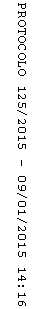 